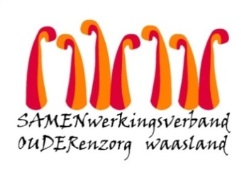 Nieuwsbrief Woonzorghuis De Ark – 17 november 2021Beste bewoner, familie, mantelzorger,Afdeling de palmtak: huidige situatieEergisteren werden enkele bewoners getest op basis van symptomen. Tot onze spijt is nog 1 bijkomende bewoner positief getest. Deze namiddag testen we de andere bewoners.Omdat er ondertussen in totaal 7 bewoners positief getest zijn op 1 afdeling waarvan 6 bewoners wonen langs de dezelfde kant (K 2.056-K 2.072) hebben we langs deze zijde een cohortzone opgericht. Op deze manier kunnen we efficiënter en veiliger werken. De verzorging van de bewoners die niet besmet zijn verloopt apart van de bewoners die wel besmet zijn. In de cohortzone is het niet mogelijk om op bezoek te komen (K 2.056-K2.072 + KV1-KV5).U kan de ergotherapeute contacteren om te bellen of videobellen met uw familie: daphne.heirman@samenouder.beWasOphalen en brengen kan op de bezoekmomenten tussen 14 en 17u: graag een mailtje op voorhand naar joke.vansteenlandt@samenouder.beResultaat screening bewoners afdeling de duif (15 november).Er heeft helaas 1  bewoner bijkomend positief getest in de graan. De bewoner wordt overgebracht naar de cohortzone op afdeling de palmtak gedurende 14 dagen.In de groep (graan) passen we verder bubbelisolatie toe. In de graan (K 1.010-1.024) is het tijdelijk niet mogelijk om op bezoek te komen.U kan de ergotherapeute contacteren om te bellen of videobellen met uw familie: annelies.groenwals@samenouder.beWasOphalen en brengen kan op de bezoekmomenten tussen 14 en 17u: graag een mailtje op voorhand naar kelly.waterschoot@samenouder.beAfdeling de regenboog: geen bewoners die positief zijnWe testen alle bewoners en medewerkers op maandag 22 novemberVerdere maatregelen blijven van kracht tot het resultaat van de testing van 22 november gekend is (woensdag 24 november). We houden u verder op de hoogte.  Aarzel niet ons te contacteren indien u nog vragen heeft ( els.vanverre@samenouder.be).Met vriendelijke groet,Els Van Verre
Dagelijks verantwoordelijke